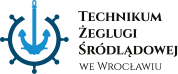 ZASADY REKRUTACJIdo Technikum Żeglugi Śródlądowej we Wrocławiudla uczniów klas gimnazjum na rok szkolny 2019/2020Podstawa prawna: Przepisy wprowadzające ustawę – Prawo oświatowe (Dz.U. z 2017 r. poz.60)Prawo oświatowe (Dz.U. z 2018 r. poz.996 ze zm.)Rozporządzenie Ministra Edukacji Narodowej z dnia 14 marca 2017 r. w sprawie przeprowadzenia postępowania rekrutacyjnego oraz postępowania uzupełniającego na lata 2017/18- 2019/2020 do trzyletniego liceum ogólnokształcącego, czteroletniego technikum i branżowej szkoły I stopnia, dla kandydatów będących  absolwentami dotychczasowego gimnazjum (Dz.U. z 2017 r. poz.586 ze zm.).Zarządzenie nr 31/2019 Dolnośląskiego Kuratora Oświaty z dnia 4 stycznia 2019 r. w sprawie terminów przeprowadzenia postępowania rekrutacyjnego i postępowania uzupełniającego, w tym terminów składania dokumentów, na rok szkolny 2019/20 dla absolwentów gimnazjum do: klas I publicznych: dotychczasowych trzyletnich liceów ogólnokształcących, dotychczasowych czteroletnich techników, trzyletnich branżowych szkół I stopnia.§1Ustalenie zadań rekrutacyjnych na kolejny rok szkolny wynika z analizy:potrzeb środowiska,kontaktów z Biurem Pracy,decyzji organu prowadzącego.§2Rekrutacje do szkoły przeprowadza szkolna komisja rekrutacyjna powołana przez Dyrektora Szkoły.Od decyzji szkolnej komisja rekrutacyjnej przysługuje uzasadnione odwołanie do Dyrektora Szkoły.W postępowaniu rekrutacyjnym obowiązuje przestrzeganie zasady poufności (zgodnie z ustawą z dnia 14 grudnia 1982 r. o ochronie tajemnicy państwowej i służbowej z późniejszymi zmianami, ustawa
 z 6 grudnia 2013 r. o zmienianie ustawy o systemie oświaty oraz ustawa z dnia 10 maja 2018 r. 
o ochronie danych osobowych Dz.U. 2018 r. poz. 1000)§3Do technikum przyjmowani są absolwenci gimnazjum.Technikum Żeglugi Śródlądowej we Wrocławiu prowadzi nabór do szkoły dla młodzieży w systemie rekrutacji papierowej.§41. Do klasy pierwszej Technikum Żeglugi Śródlądowej na kierunek technik żeglugi śródlądowej przyjmuje się kandydatów w kolejności zgodnej z uzyskaną sumą punktów, którzy posiadają świadectwo ukończenia gimnazjum oraz zaświadczenie lekarskie zawierające orzeczenie o barku przeciwwskazań zdrowotnych 
do podjęcia praktycznej nauki zawodu. 2. W przypadku większej liczby kandydatów niż liczba miejsce przeprowadza się postępowanie rekrutacyjne.§5Punkty uzyskuje się z sumowania punktów za:Egzamin gimnazjalny: max 100 pkt.Przeliczenia ocen na świadectwie ukończenia gimnazjum: max 100 pkt.*za oceny wyrażone w stopniu:celującym - 18 pktbardzo dobrym -17 pktdobrym - 14 pktdostatecznym - 8 pktdopuszczającym - 2 pktPrzedmioty wybrane przez szkołę do poszczególnych oddziałów:3. W przypadku osób zwolnionych z obowiązku przystąpienia do egzaminu gimnazjalnego, liczbę punktów oblicza się  na podstawie świadectwa ukończenia gimnazjum zgodnie z §8.1 rozporządzenia MEN z dnia 14 marca 2017 r.§6Kandydaci do oddziałów klasy pierwszej Technikum Żeglugi Śródlądowej  składają wniosek (formularz dostępny na stronie internetowej szkoły lub w sekretariacie szkoły) w terminie: 
od 13.05.2019 r. do 25.06.2019 r. do godziny 15.00.Do wniosku należy dołączyć:trzy fotografie legitymacyjne ;świadectwo ukończenia gimnazjum wraz z zaświadczeniem o wynikach egzaminugimnazjalnego ,zaświadczenie lekarza medycyny pracy,oraz dodatkowo, jeśli dotyczy: zaświadczenie o: uzyskaniu tytułu laureata lub finalisty ogólnopolskich olimpiad przedmiotowych lub tytułu laureata konkursów o zasięgu wojewódzkim lub ponadwojewódzkim, uzyskaniu wysokiego miejsca w innych zawodach wiedzy, artystycznych lub sportowych organizowanych przez Kuratora Oświaty i inne podmioty oraz osiągnięć w zakresie aktywności społecznej szczególnie w formie wolontariatu W przypadku złożenia przez absolwenta gimnazjum kopii świadectwa i zaświadczenia o wynikach egzaminu przeprowadzonego w ostatnim roku nauki w gimnazjum,  muszą one być poświadczone 
za zgodność z oryginałem przez dyrektora gimnazjum, które kandydat ukończył.§71. Terminy rekrutacji:§8Pozostałe zasady nieuregulowane niniejszym regulaminem określają obowiązujące przepisy prawa oświatowego.Wrocław, dnia 17 czerwca 2019 r.Kryteria dla absolwentów gimnazjumMaksymalna liczba punktów*PUNKTY ZA ŚWIADECTWO100 pktocena z języka polskiego (za ocenę celującą)18 pktocena z matematyki (za ocenę celującą)18 pktocena z I przedmiotu (za ocenę celującą)18 pktocena z II przedmiotu (za ocenę celującą)18 pktszczególne osiągnięcia18 pktświadectwo ukończenia gimnazjum z wyróżnieniem7 pktaktywność społeczna3 pktPUNKTY ZA EGZAMIN 100 pktwynik z języka polskiego100% x 0,2 = 20 pktwynik z historii i wiedzy o społeczeństwie100% x 0,2 = 20 pktwynik z matematyki100% x 0,2 = 20 pktwynik z przedmiotów przyrodniczych100% x 0,2 = 20 pktwynik z języka obcego nowożytnego na poziomie podstawowym100% x 0,2 = 20 pktwynik z języka obcego nowożytnego na poziomie rozszerzonymNie przelicza sięklasazawódI przedmiotII przedmiot1TŻGtechnik żeglugi śródlądowejgeografiaj. angielskiTerminRodzaj czynnościod 13.05. do 25.06.2019 r. do godz. 15.00Składanie wnioskówod 19.06. do 25.06.2019 r. do godz. 15.00Uzupełnienie wniosków o przyjęcie do szkoły o świadectwo ukończenia gimnazjum oraz zaświadczenia o wynikach egzaminu gimnazjalnego.do 28.06.2019 r.Weryfikacja przez komisję rekrutacyjną wniosków  o przyjęcie szkoły i dokumentów potwierdzających spełnienie przez kandydata tych warunków.do 15.07.2019 r.Weryfikacja przez komisję rekrutacyjną wniosków  o przyjęcie szkoły i dokumentów potwierdzających spełnienie przez kandydata tych warunków lub kryteriów branych pod uwagę 
w postępowaniu rekrutacyjnym. 16.07.2019 r. do godz.12.00Podanie do publicznej wiadomości  listy kandydatów zakwalifikowanych i niezakwalifikowanych do szkoły.od 16.07. od godz.12.00 do 18. 07.2019 r. do godz. 15.00Wydanie przez szkołę dla kandydatów zakwalifikowanych do technikum skierowań na badania lekarskie.do 16.07. do 24.07. 2019 r. do godz. 15.00Potwierdzanie przez rodzica kandydata albo kandydata pełnoletniego woli przyjęcia, przez złożenie oryginału świadectwa ukończenia gimnazjum oraz zaświadczenia 
o wynikach egzaminu gimnazjalnego o ile nie zostały one złożone w uzupełnieniu wniosku o przyjęcie do szkoły ponadgimnazjalnej oraz zaświadczenia lekarza medycyny pracy o braku przeciwwskazań zdrowotnych do podjęcia praktycznej nauki w zawodzie.25.07.2019 r. do godz. 12.00Podanie do publicznej wiadomości przez komisję rekrutacyjną listy kandydatów przyjętych i nieprzyjętych.26.07.2019 r.Poinformowanie Dolnośląskiego Kuratora Oświaty o liczbie wolnych miejsc w szkole, po zakończonym terminie postępowania rekrutacyjnego.